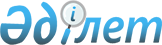 О внесении изменения в постановление Правительства Республики Казахстан от 27 марта 1999 года № 309Постановление Правительства Республики Казахстан от 12 ноября 2010 года № 1200

      Правительство Республики Казахстан ПОСТАНОВЛЯЕТ:



      1. Внести в постановление Правительства Республики Казахстан от 27 марта 1999 года № 309 "Вопросы создания государственного учреждения "Республиканская школа "Жас улан" имени генерала Нурмагамбетова С.К." следующее изменение:



      в подпункте 6) пункта 4 после слов "в дальнейшем набор воспитанников осуществлять с" цифру "5" заменить цифрой "7".



      2. Настоящее постановление вводится в действие с 1 января 2011 года.      Премьер-Министр

      Республики Казахстан                       К. Масимов
					© 2012. РГП на ПХВ «Институт законодательства и правовой информации Республики Казахстан» Министерства юстиции Республики Казахстан
				